2023年5月江苏省邮政行业运行情况1-5月份，全省邮政行业寄递业务量累计完成49.9亿件，同比增长14.9%。其中，快递业务量(不包含邮政公司包裹业务)累计完成36.2亿件，同比增长15.3%。1-5月，全省同城快递业务量累计完成3.3亿件，同比下降11.4%；异地业务量累计完成32.7亿件，同比增长19.0%；国际/港澳台业务量累计完成1251.1万件，同比增长5.3%。1-5月，全省邮政行业业务收入（不包括邮政储蓄银行直接营业收入）累计完成473.6亿元，同比增长14.3%。其中快递业务收入累计完成337.4亿元，同比增长13.0%。5月份，全省邮政行业寄递业务量完成10.9亿件，同比增长12.4%。其中，快递业务量完成8.0亿件，同比增长9.3%。5月份，全省邮政行业业务收入（不包括邮政储蓄银行直接营业收入）完成92.3亿元，同比增长11.0%。其中快递业务收入完成72.2亿元，同比增长9.9%。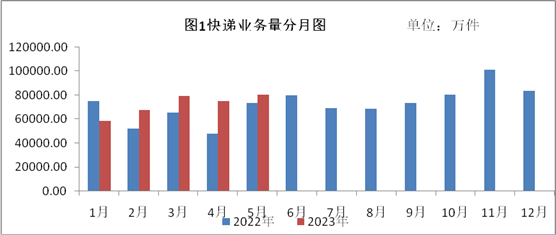 1-5月，同城、异地、国际/港澳台快递业务量分别占全部快递业务量的9.2%、90.5%和0.3%；业务收入分别占全部快递收入的6.1%、61.2%和8.5%。与去年同期相比，同城快递业务量的比重下降了2.8个百分点，异地快递业务量的比重上升了2.8个百分点，国际/港澳台业务量的比重下降了0.1个百分点。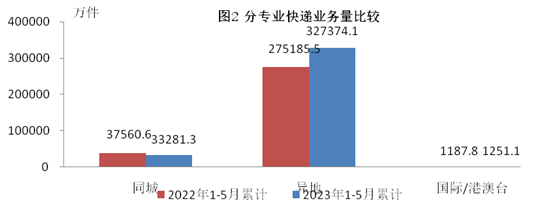 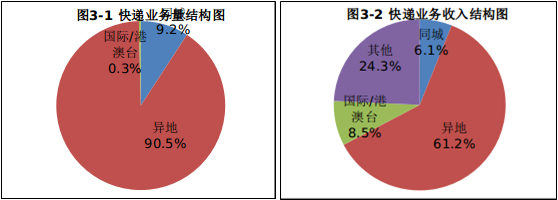 1-5月，快递与包裹服务品牌集中度指数CR8为82.9。全省邮政行业发展情况表全省邮政行业发展情况表全省邮政行业发展情况表全省邮政行业发展情况表全省邮政行业发展情况表全省邮政行业发展情况表指标名称单位5月5月比去年同期增长（%）比去年同期增长（%）指标名称单位累计当月累计当月一、邮政行业寄递业务量万件499452.0108656.914.912.4 1、快递业务万件361906.580273.315.39.3 其中：同城万件33281.37331.3-11.4-8.2       异地万件327374.172685.319.011.4国际/港澳台万件1251.1256.75.318.0 2.邮政公司寄递业务万件137545.528383.713.822.1二、邮政行业业务收入亿元473.692.314.311.0其中：快递业务亿元337.472.213.09.9  邮政公司寄递业务亿元18.73.59.916.0注：1.邮政行业业务收入中未包括邮政储蓄银行直接营业收入。
    2.快递业务中不包含邮政公司包裹业务。注：1.邮政行业业务收入中未包括邮政储蓄银行直接营业收入。
    2.快递业务中不包含邮政公司包裹业务。注：1.邮政行业业务收入中未包括邮政储蓄银行直接营业收入。
    2.快递业务中不包含邮政公司包裹业务。注：1.邮政行业业务收入中未包括邮政储蓄银行直接营业收入。
    2.快递业务中不包含邮政公司包裹业务。注：1.邮政行业业务收入中未包括邮政储蓄银行直接营业收入。
    2.快递业务中不包含邮政公司包裹业务。注：1.邮政行业业务收入中未包括邮政储蓄银行直接营业收入。
    2.快递业务中不包含邮政公司包裹业务。分地市快递企业业务量和业务收入情况表分地市快递企业业务量和业务收入情况表分地市快递企业业务量和业务收入情况表分地市快递企业业务量和业务收入情况表分地市快递企业业务量和业务收入情况表分地市快递企业业务量和业务收入情况表分地市快递企业业务量和业务收入情况表分地市快递企业业务量和业务收入情况表分地市快递企业业务量和业务收入情况表单位快递业务量快递业务量快递业务量快递业务量快递业务收入快递业务收入快递业务收入快递业务收入单位本年累计  （万件）排名同比增长（%）占全省比重（%）本年累计  （万元）排名同比增长（%）占全省比重（%）江苏省361906.515.3100.03374494.013.0100.0南京市38189.4210.710.6415128.5223.012.3无锡市32789.14-7.39.1394389.430.111.7徐州市25363.9631.87.0187115.8626.65.5常州市15718.6811.54.3255671.0515.47.6苏州市94278.7111.726.11005714.3117.529.8南通市37311.1313.110.3271723.14-5.08.1连云港市22603.5743.96.2130209.3915.83.9淮安市15712.2944.64.3112880.21126.93.3盐城市10157.31329.32.888352.31312.22.6扬州市15215.71020.34.2131691.7813.03.9镇江市12290.01125.13.4126368.61022.93.7泰州市10968.61210.43.098227.21215.62.9宿迁市31308.4518.18.7157022.77-1.34.7注：表格中的数据为四舍五入后的数据注：表格中的数据为四舍五入后的数据注：表格中的数据为四舍五入后的数据注：表格中的数据为四舍五入后的数据注：表格中的数据为四舍五入后的数据注：表格中的数据为四舍五入后的数据注：表格中的数据为四舍五入后的数据注：表格中的数据为四舍五入后的数据注：表格中的数据为四舍五入后的数据注：表格中的数据为四舍五入后的数据注：表格中的数据为四舍五入后的数据注：表格中的数据为四舍五入后的数据注：表格中的数据为四舍五入后的数据注：表格中的数据为四舍五入后的数据注：表格中的数据为四舍五入后的数据注：表格中的数据为四舍五入后的数据注：表格中的数据为四舍五入后的数据注：表格中的数据为四舍五入后的数据